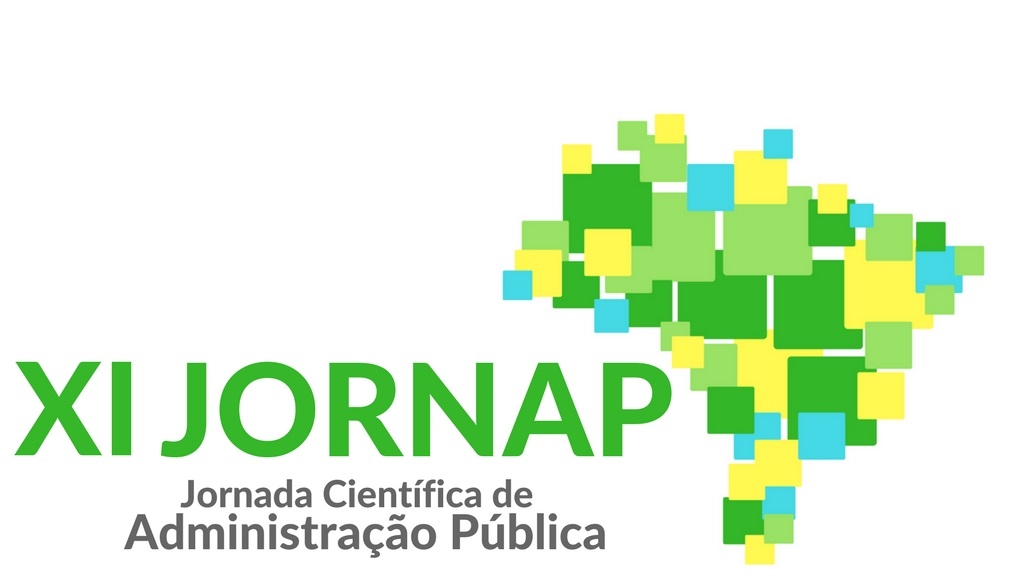 SUBMISSÃO DE RESUMO EXPANDIDOCATEGORIA: Trabalho Científico ou Trabalho de Extensão (Times New Roman 12, Alinhamento à esquerda). Apenas uma opção deve ser marcada.NOME DO EIXO TEMÁTICO (Times New Roman 12, maiúscula, justificado). Conforme os eixos presentes no edital da Chamada de trabalhosNOME DO TRABALHO (Times New Roman 12, maiúscula, justificado)Palavras-chave: xxxxxxxx; xxxxxxxx; xxxxxxxx. (Times New Roman 12, separados por ponto-vírgula (;), justificado)Nome do autor, nome do segundo autor, nome do terceiro autor* Ex.: Maria José da Silva, José Maria da Silva*Nome do Orientador e informações sobre departamento e universidade*Curso* Faculdade*Tipo de bolsa que possui (se for o caso)** Informações que não devem constar no segundo arquivo, o anônimo, para avaliação
INTRODUÇÃOTimes New Roman 12, justificado, obedecendo às normas ABNT
OBJETIVOTimes New Roman 12, justificado, obedecendo às normas ABNT
MATERIAIS E MÉTODOSTimes New Roman 12, justificado, obedecendo às normas ABNT
RESULTADOS E DISCUSSÕES   Times New Roman 12, justificado, obedecendo às normas ABNT
CONCLUSÕESTimes New Roman 12, justificado, obedecendo às normas ABNT
REFERÊNCIAS BIBLIOGRÁFICAObedecendo às normas da ABNT